Mrs Halim – (Level 1 – AT2)LO: Why are the Chanukah candles important to Jewish people?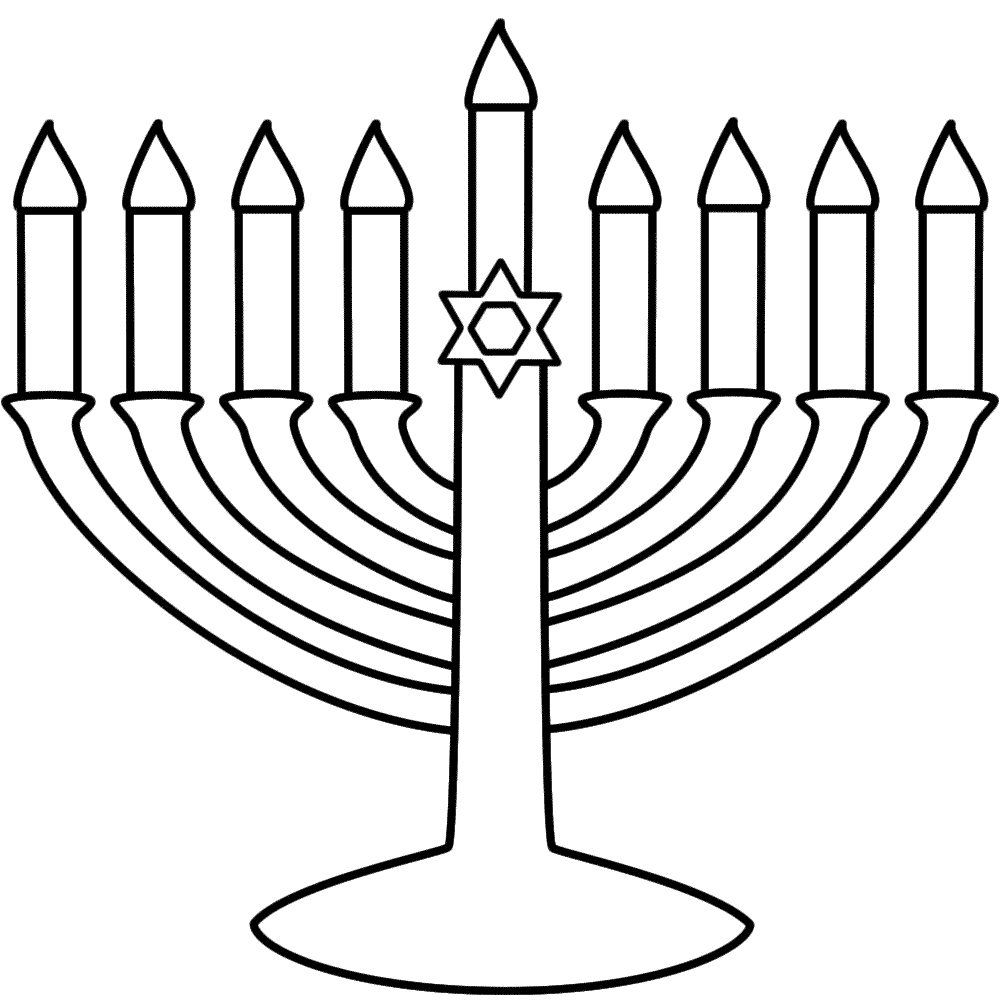 The Chanukah candles are important because:___________________________________________________________How else do Jewish people celebrate Chanukah?_______________________________________________Reflection: How would a Jewish child feel taking part in Chanukah?_____________________________________________________________R A G